Внесен в государственный реестр нормативных правовых актов исполнительных органов государственной власти ХМАО-Югры за № 1008 от 06.12.2012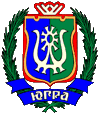 РЕГИОНАЛЬНАЯ СЛУЖБА ПО ТАРИФАМХАНТЫ-МАНСИЙСКОГО АВТОНОМНОГО ОКРУГА-ЮГРЫПРИКАЗ Об установлении одноставочных тарифов на холодную воду, водоотведение,  утилизацию (захоронение) твердых бытовых отходов для организаций коммунального комплексаг. Ханты-Мансийск27 ноября 2012 года					                                  № 110 -нпВ соответствии с Федеральным законом от 30.12.2004 № 210-ФЗ «Об основах регулирования тарифов организаций коммунального комплекса», постановлением Правительства Российской Федерации от                 14.07.2008 № 520 «Об основах ценообразования и порядке регулирования тарифов, надбавок и предельных индексов в сфере деятельности организаций коммунального комплекса», приказом Министерства регионального развития Российской Федерации от 15.02.2011 № 47 «Об утверждении Методических указаний по расчету тарифов и надбавок в сфере деятельности организаций коммунального комплекса», приказом Федеральной службы по тарифам от 25.10.2012  № 250-э/2 «Об установлении предельных индексов максимально возможного изменения установленных тарифов на товары и услуги организаций коммунального комплекса, оказывающих услуги в сфере водоснабжения, водоотведения и очистки сточных вод, с учетом надбавок к тарифам на товары и услуги организаций коммунального комплекса, оказывающих услуги в сфере водоснабжения, водоотведения и очистки сточных вод, в среднем по субъектам Российской Федерации на 2013 год», на основании постановления Правительства Ханты-Мансийского автономного  округа – Югры от 14.04.2012  № 137-п «О Региональной службе по тарифам Ханты-Мансийского автономного округа – Югры», обращений организаций коммунального комплекса и протокола правления Региональной службы по тарифам Ханты-Мансийского автономного округа – Югры  от 27 ноября 2012 года № 54  п р и к а з ы в а ю:            1.  Установить на период с 1 января 2013 года по 31 декабря 2013 года  одноставочные тарифы на холодную воду, водоотведение, утилизацию (захоронение) твердых бытовых отходов  для организаций коммунального комплекса согласно приложению к настоящему приказу.	2.  Настоящий приказ опубликовать в газете «Новости Югры».3. Настоящий приказ вступает в силу по истечении десяти дней с момента его официального опубликования, но не ранее чем через один календарный месяц после установления тарифов.Руководитель службы  						            А.А. Березовский Приложение к приказу Региональной службыпо тарифам Ханты-Мансийского автономного округа - Югры     от 27 ноября 2012 года № 110-нпОдноставочные тарифы на холодную воду, водоотведение, утилизацию (захоронение) твердых бытовых отходов для организаций коммунального комплексаПримечание:1. Информация о показателях деятельности организаций коммунального комплекса в соответствии с постановлением Правительства Российской Федерации от 30.12.2009        № 1140 «Об утверждении стандартов раскрытия информации организациями коммунального комплекса и субъектами естественных монополий, осуществляющими деятельность в сфере оказания услуг по передаче тепловой энергии» раскрывается регулируемыми организациями путем опубликования в печатных средствах массовой информации, сети Интернет, а также предоставляется регулируемыми организациями на основании письменных запросов потребителей товаров и услуг регулируемых организаций.2. По результатам проведенной оценки тарифы для потребителей являются доступными.*   Выделяется в целях реализации пункта 6 статьи 168 Налогового кодекса Российской Федерации (часть вторая)** НДС не облагается в соответствии с главой 26.2 «Упрощенная система налогообложения» Налоговый кодекс Российской Федерации.На период с 1 января 2013 года по 31 декабря 2013 годаНа период с 1 января 2013 года по 31 декабря 2013 годаНа период с 1 января 2013 года по 31 декабря 2013 годаНа период с 1 января 2013 года по 31 декабря 2013 годаНа период с 1 января 2013 года по 31 декабря 2013 годаНа период с 1 января 2013 года по 31 декабря 2013 года№ п/пНаименование организаций коммунального комплекса,муниципальных образованийОдноставочные тарифы на холодную воду, руб./куб. мОдноставочные тарифы на холодную воду, руб./куб. мОдноставочные тарифы на холодную воду, руб./куб. мОдноставочные тарифы на холодную воду, руб./куб. м№ п/пНаименование организаций коммунального комплекса,муниципальных образованийс 1 январяпо 30 июня2013 годас 1 январяпо 30 июня2013 годас 1 июляпо 31 декабря2013 годас 1 июляпо 31 декабря2013 года№ п/пНаименование организаций коммунального комплекса,муниципальных образованийбез учета НДСдля населения с учетом НДС*без учета НДСдля населения с учетом НДС*1Муниципальное водоканализационное предприятие муниципального образования город Ханты-Мансийск на территории муниципального образования г.Ханты-Мансийск1.1холодная вода39,6846,8240,7048,031.2холодная вода без транспортирования21,8325,7622,6326,702Общество с ограниченной ответственностью «Газпром трансгаз Сургут» в зоне деятельности филиала Ортъягунское линейное производственное управление магистральных газопроводов на территории муниципального образования г.Когалым28,4833,6130,5336,033Общество с ограниченной ответственностью «Горводоканал» на территории муниципального образования г. Когалым23,3027,4925,3129,874Унитарное предприятие «Горводоканал» муниципального образования Ханты-Мансийского автономного округа – Югры городской округ город Радужный на территории муниципального образования г.Радужный38,9946,0140,5147,805Общество с ограниченной ответственностью «Югорскэнергогаз» на территории муниципального образования г.Югорск30,5236,0130,5236,016Муниципальное унитарное предприятие «Управление городского хозяйства» муниципального образования города Пыть-Ях на территории муниципального образования г. Пыть-Ях6.1холодная вода58,7869,3663,5474,986.2холодная вода без очистки46,5354,9150,4959,587Открытое акционерное общество «Южно-Балыкский газоперерабатывающий комплекс» на территории муниципального образования г. Пыть-Ях22,4826,5324,3828,778Открытое акционерное общество «Югорская Коммунальная Эксплуатирующая Компания-Белоярский» на территории муниципальных образований гп. Белоярский, сп. Казым, сп. Полноват Белоярский район52,5962,0655,7765,819Общество с ограниченной ответственностью «Газпром трансгаз Югорск» в зоне деятельности филиала Сосновское линейное производственное управление магистральных газопроводов на территории муниципального образования сп. Сосновка Белоярский район24,9029,3827,0731,9410Общество с ограниченной ответственностью «Газпром трансгаз Югорск» в зоне деятельности филиала Сорумское линейное производственное управление магистральных газопроводов на территории муниципального образования сп. Сорум Белоярский район33,0238,9635,5041,8911Общество с ограниченной ответственностью «Газпром трансгаз Югорск» в зоне деятельности филиала Бобровское линейное производственное управление магистральных газопроводов на территории муниципального образования сп. Лыхма Белоярский район32,0837,8534,8041,0612Общество с ограниченной ответственностью «Газпром трансгаз Югорск» в зоне деятельности филиала Верхнеказымское линейное производственное управление магистральных газопроводов на территории муниципального образования сп. Верхнеказымский Белоярский район35,0341,3436,5143,0813Муниципальное унитарное предприятие «Территориально объединенное управление тепловодоснабжения и водоотведения № 1» муниципального образования Сургутский район на территории муниципальных образований Сургутского района:13.1гп. Белый Яр, гп. Барсово, сп. Солнечный, сп. Угут, сп. Тундрино, сп. Лямина, сп. Сытомино, сп. Локосово, сп. Русскинская, сп. Ульт-Ягун13.1.1холодная вода38,3945,3041,1648,5713.2п. ГПЗ на территории сп. Солнечный13.2.1холодная вода 44,6352,6646,6655,0613.3сп. Тундрино13.3.1холодная вода без транспортирования31,1336,7333,3839,3913.4п. Малоюганский на территории сп. Угут13.4.1холодная вода без очистки и транспортирования12,2514,4613,1415,5114Открытое акционерное общество «Сургутнефтегаз» на территории муниципального образования Сургутский район14.1холодная вода37,3744,1038,8745,8714.2холодная вода без очистки и транспортирования15,2317,9815,2918,0414.3холодная вода без очистки19,4222,9219,8423,4114.4транспортирование воды4,194,944,555,3715Муниципальное унитарное предприятие «Федоровское жилищно-коммунальное хозяйство» на территории муниципального образования гп. Федоровский Сургутский район32,3638,1835,1741,5016Лянторское городское муниципальное унитарное предприятие «Управление тепловодоснабжения и водоотведения» на территории муниципального образования гп. Лянтор Сургутский район30,8136,3633,5039,5317Муниципальное унитарное предприятие «Управление тепловодоснабжения и водоотведения «Сибиряк» муниципального образования сельское поселение Нижнесортымский на территории муниципального образования сп. Нижнесортымский Сургутский район30,2135,6532,8438,7518Муниципальное предприятие «Комплекс-Плюс» сельского поселения Горноправдинск на территории муниципального образования сп. Горноправдинск Ханты-Мансийский район18.1холодная вода13,4315,8514,4117,0018.2холодная вода без очистки и транспортирования8,7810,369,5411,2619Муниципальное предприятие «ЖЭК-3» Ханты-Мансийского района на территории муниципальных образований сп. Луговской, сп. Кедровый, сп. Красноленинский, сп. Нялинское, сп. Селиярово, сп. Шапша, сп. Кышик, сп. Сибирский, сп. Выкатной, сп. Цингалы Ханты-Мансийский район19.1холодная вода74,8688,3379,1493,3919.2холодная вода без транспортирования56,6066,7960,0470,8519.3холодная вода без очистки44,3452,3246,7455,1519.4холодная вода без очистки и транспортирования26,0730,7627,6832,6620Общество с ограниченной ответственностью «Комплекс коммунальных платежей» на территории муниципального образования гп. Кондинское Кондинский  район69,00**69,00**71,06**71,06**21Общество с ограниченной ответственностью «Спектр-Л» на территории муниципального образования гп. Куминский Кондинский район52,6262,0952,6262,09№ п/пНаименование организаций коммунального комплекса,муниципальных образованийОдноставочные тарифы на водоотведение, руб./куб. мОдноставочные тарифы на водоотведение, руб./куб. мОдноставочные тарифы на водоотведение, руб./куб. мОдноставочные тарифы на водоотведение, руб./куб. м№ п/пНаименование организаций коммунального комплекса,муниципальных образованийс 1 январяпо 30 июня2013 годас 1 январяпо 30 июня2013 годас 1 июляпо 31 декабря2013 годас 1 июляпо 31 декабря2013 года№ п/пНаименование организаций коммунального комплекса,муниципальных образованийбез учета НДСдля населения с учетом НДС*без учета НДСдля населения с учетом НДС*22Муниципальное водоканализационное предприятие муниципального образования город Ханты-Мансийск на территории муниципального образования г.Ханты-Мансийск22.1водоотведение 46,2454,5649,6658,6022.2очистка сточных вод17,6520,8318,6321,9823Общество с ограниченной ответственностью «Газпром трансгаз Сургут» в зоне деятельности филиала Ортъягунское линейное производственное управление магистральных газопроводов на территории муниципального образования г.Когалым30,7536,2933,2339,2124Общество с ограниченной ответственностью «Горводоканал» на территории муниципального образования г. Когалым28,2833,3729,6835,0225Унитарное предприятие «Горводоканал» муниципального образования Ханты-Мансийского автономного округа – Югры городской округ город Радужный на территории муниципального образования г.Радужный24,1028,4425,9030,5626Общество с ограниченной ответственностью «Югорскэнергогаз» на территории муниципального образования г.Югорск30,1635,5932,7038,5927Муниципальное унитарное предприятие «Управление городского хозяйства» муниципального образования города Пыть-Ях на территории муниципального образования г. Пыть-Ях27.1водоотведение61,1972,2062,6773,9527.2очистка стоков и утилизация сточной жидкости31,0536,6432,1837,9728Открытое акционерное общество «Южно-Балыкский газоперерабатывающий комплекс» на территории муниципального образования г. Пыть-Ях36,9243,5739,5546,6729Открытое акционерное общество «Югорская Коммунальная Эксплуатирующая Компания-Белоярский» на территории муниципального образования гп. Белоярский Белоярского района34,2740,4436,4342,9930Общество с ограниченной ответственностью «Газпром трансгаз Югорск» в зоне деятельности филиала Сосновское линейное производственное управление магистральных газопроводов на территории муниципального образования сп. Сосновка Белоярский район37,8444,6538,6845,6431Общество с ограниченной ответственностью «Газпром трансгаз Югорск» в зоне деятельности филиала Сорумское линейное производственное управление магистральных газопроводов на территории муниципального образования сп. Сорум Белоярский район45,2353,3745,2353,3732Общество с ограниченной ответственностью «Газпром трансгаз Югорск» в зоне деятельности филиала Бобровское линейное производственное управление магистральных газопроводов на территории муниципального образования сп. Лыхма Белоярский район32,1437,9334,9041,1833Общество с ограниченной ответственностью «Газпром трансгаз Югорск» в зоне деятельности филиала Верхнеказымское линейное производственное управление магистральных газопроводов на территории муниципального образования сп. Верхнеказымский Белоярский район35,7542,1935,7542,1934Муниципальное унитарное предприятие «Территориально объединенное управление тепловодоснабжения и водоотведения № 1» муниципального образования Сургутский район на территории муниципальных образований Сургутского района:34.1гп. Белый Яр, гп. Барсово, сп. Солнечный, сп. Локосово, сп. Русскинская, п. Тром-Аган сп. Ульт-Ягун34.1.1прием (перекачка) и транспортирование стоков16,3419,2817,5420,7034.2п. ГПЗ на территории сп. Солнечный65,6977,5167,2879,3934.3сп. Угут, сп. Ульт-Ягун, 34.3.1водоотведение35,2741,6237,8144,6235Открытое акционерное общество «Сургутнефтегаз» на территории муниципального образования Сургутский район35.1водоотведение49,3558,2349,7458,6935.2транспортирование стоков4,365,144,415,2035.3прием (перекачка) сточных вод19,1322,5719,5823,1036Муниципальное унитарное предприятие «Федоровское жилищно-коммунальное хозяйство» на территории муниципального образования гп. Федоровский Сургутский район29,6134,9432,1937,9837Лянторское городское муниципальное унитарное предприятие «Управление тепловодоснабжения и водоотведения» на территории муниципального образования гп. Лянтор Сургутский район34,0240,1436,9743,6238Муниципальное унитарное предприятие «Управление тепловодоснабжения и водоотведения «Сибиряк» муниципального образования сельское поселение Нижнесортымский на территории муниципального образования сп. Нижнесортымский Сургутский район33,7139,7836,6443,2439Муниципальное предприятие «Комплекс-Плюс» сельского поселения Горноправдинск на территории муниципального образования сп. Горноправдинск Ханты-Мансийский район39.1водоотведение42,4650,1046,1454,4539.2очистка сточных вод26,7031,5127,9632,9940Общество с ограниченной ответственностью «Спектр-Л» на территории муниципального образования гп. Куминский Кондинский район40.1водоотведение68,7481,1172,9386,0640.2очистка сточных вод34,6640,9036,8243,45№ п/пНаименование организаций коммунального комплекса,муниципальных образованийОдноставочные тарифы на утилизацию (захоронение) твердых бытовых отходов, руб./куб.мОдноставочные тарифы на утилизацию (захоронение) твердых бытовых отходов, руб./куб.мОдноставочные тарифы на утилизацию (захоронение) твердых бытовых отходов, руб./куб.мОдноставочные тарифы на утилизацию (захоронение) твердых бытовых отходов, руб./куб.м№ п/пНаименование организаций коммунального комплекса,муниципальных образованийс 1 январяпо 30 июня2013 годас 1 январяпо 30 июня2013 годас 1 июляпо 31 декабря2013 годас 1 июляпо 31 декабря2013 года№ п/пНаименование организаций коммунального комплекса,муниципальных образованийбез учета НДСдля населения с учетом НДС*без учета НДСдля населения с учетом НДС*41Унитарное предприятие по утилизации отходов муниципального образования Ханты-Мансийского автономного округа – Югры городской округ город Радужный на территории муниципального образования г. Радужный41.1без учета платы за негативное воздействие на окружающую среду161,13190,13161,75190,8742Общество с ограниченной ответственностью «Югорскэнергогаз» на территории муниципального образования г.Югорск42.1с учетом платы за негативное воздействие на окружающую среду57,2567,5661,6372,7243Открытое акционерное общество «Югорская Коммунальная Эксплуатирующая Компания-Белоярский» на территории муниципальных образований Белоярского района:43.1гп. Белоярский43.1.1с учетом платы за негативное воздействие на окружающую среду174,09205,43174,09205,4343.2сп. Верхнеказымский, сп. Лыхма43.2.1с учетом платы за негативное воздействие на окружающую среду255,27301,22276,67326,4744Закрытое акционерное общество «Полигон-ЛТД» на территории муниципальных образований г. Сургут и Сургутский район44.1без учета платы за негативное воздействие на окружающую среду68,4380,7575,2988,8445Муниципальное унитарное предприятие «Сургутрайторф» муниципального образования Сургутский район на территории муниципального образования гп. Лянтор Сургутский район45.1без учета платы за негативное воздействие на окружающую среду96,90114,34107,16126,45